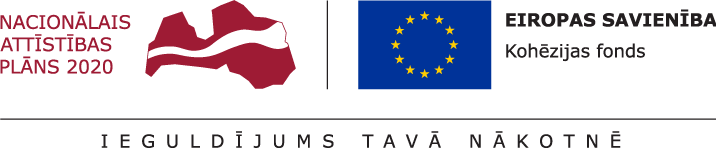 Darbības programmas “Izaugsme un nodarbinātība” 5.4.3. specifiskā atbalsta mērķa “Pasākumi biotopu un sugu aizsardzības labvēlīga statusa atjaunošanai” 5.4.3.2. pasākuma “Kompleksu apsaimniekošanas pasākumu īstenošana Natura 2000 teritorijās” projektu iesniegumu atlases nolikumsI. Prasības projekta iesniedzējam un sadarbības partneriemProjekta iesniedzējs ir pašvaldība vai tās izveidota iestāde, kuras funkcijās ietilpst Natura 2000 teritorijas vai tai piegulošas teritorijas apsaimniekošana, kurā projekta ietvaros paredzēti infrastruktūras būvdarbi un ES nozīmes biotopu un sugu dzīvotņu atjaunošanas darbības.SAM pasākuma projekta ietvaros tiešo ES nozīmes biotopu un sugu dzīvotņu atjaunošanas darbību labvēlīgi ietekmēto platību īpatsvars ir vismaz 4%  no projektā plānotās kopējās ES nozīmes biotopu un sugu dzīvotņu platības, kas saņem KF atbalstu, lai panāktu labāku aizsardzības pakāpi.SAM pasākuma ietvaros projekta sadarbības partneris, atbilstoši MK noteikumu 13.1 punktam, var būt:valsts tiešās pārvaldes iestāde, kuras īpašumā, tiesiskajā valdījumā vai turējumā ir nekustamais īpašums Natura 2000 teritorijā vai tai piegulošā teritorijā, kurā neveic saimniecisko darbību un kurā projekta ietvaros paredzēti infrastruktūras būvdarbi un ES nozīmes biotopu un sugu dzīvotņu atjaunošanas darbības; pašvaldība, kuras īpašumā, tiesiskajā valdījumā vai turējumā ir nekustamais īpašums Natura 2000 teritorijā vai tai piegulošā teritorijā, kurā neveic saimniecisko darbību un kurā projekta ietvaros paredzēti infrastruktūras būvdarbi un ES nozīmes biotopu un sugu dzīvotņu atjaunošanas darbības, vai pašvaldības iestādi, kuras funkcijās ietilpst šīs Natura 2000 teritorijas vai tai piegulošās teritorijas apsaimniekošana, pārvaldība vai aizsardzība;valsts vai pašvaldības kapitālsabiedrība, kuras īpašumā, turējumā vai tiesiskajā valdījumā ir nekustamais īpašums Natura 2000 teritorijā vai tai piegulošā teritorijā, kurā projekta ietvaros paredzēti infrastruktūras būvdarbi un ES nozīmes biotopu un sugu dzīvotņu atjaunošanas darbības un kurai ir deleģēta pārvaldes uzdevuma izpilde šo teritoriju apsaimniekošanai, pārvaldībai un aizsardzībai;fiziska persona, kuras īpašumā ir nekustamais īpašums Natura 2000 teritorijā vai tai piegulošā teritorijā, kurā projekta ietvaros paredzēti infrastruktūras būvdarbi un ES nozīmes biotopu un sugu dzīvotņu atjaunošanas darbības, ja šī persona nenodarbojas ar saimniecisko darbību, tai skaitā primāro lauksaimniecisko ražošanu.Projekta iesniedzējs ar sadarbības partneri slēdz rakstveida sadarbības līgumu par pušu pienākumiem, tiesībām un atbildību par projekta mērķa un rādītāju sasniegšanu, izveidotās infrastruktūras un ES nozīmes biotopu un sugu dzīvotņu atjaunošanas rezultātu uzturēšanu un apsaimniekošanu atbilstoši normatīvajiem aktiem par kārtību, kādā ES struktūrfondu un KF vadībā iesaistītās institūcijas nodrošina plānošanas dokumentu sagatavošanu un šo fondu ieviešanu 2014.–2020.gada plānošanas periodā.Sadarbības partneris iesaistās projekta īstenošanā ar tā īpašumā, tiesiskajā valdījumā vai turējumā esošu nekustamo īpašumu vai finansējumu, vai ar tā īpašumā, tiesiskajā valdījumā vai turējumā esošu nekustamo īpašumu un finansējumu, kā arī nodrošina izbūvētās infrastruktūras ekspluatāciju un ES nozīmes biotopu un sugu dzīvotņu atjaunošanas rezultātu uzturēšanu un apsaimniekošanu pēc projekta īstenošanas.II. Atbalstāmās darbības un izmaksasSAM pasākuma ietvaros ir atbalstāmas darbības, kas noteiktas MK noteikumu 26.1  un 26.2 punktā.SAM pasākuma ietvaros atbalsts netiek sniegts darbībām, kurām atbalsta sniegšana kvalificējama kā komercdarbības atbalsts atbilstoši MK noteikumu 39.punktam. Projekta iesniegumā izmaksas plāno atbilstoši MK noteikumu 28.1, 31.-34., 35.1 un 36.punktam.SAM pasākuma ietvaros projektu īsteno saskaņā ar vienošanos par projekta īstenošanu, bet ne ilgāk kā līdz 2023.gada 31.oktobrim. Izmaksu plānošanā jāņem vērā “Vadlīnijas attiecināmo un neattiecināmo izmaksu noteikšanai 2014.-2020.gada plānošanas periodā”, kas pieejamas Finanšu ministrijas tīmekļa vietnē -  http://www.esfondi.lv/upload/00-vadlinijas/2-1--attiecinamibas-vadlinijas_2014-2020.pdf un “Metodika par netiešo izmaksu vienotās likmes piemērošanu projekta izmaksu atzīšanā 2014.-2020.gada plānošanas periodā”, kas pieejama Finanšu ministrijas tīmekļa vietnē - http://www.esfondi.lv/upload/nr.-4.3.-metodika-par-netieso-izmaksu-vienotas-likmes-piemerosanu-projekta-izmaksu-atzisana-2014.-2020.gada-planosanas-period.pdf.III. Projektu iesniegumu noformēšanas un iesniegšanas kārtībaSAM pasākuma ietvaros projekta iesniedzējs par katru Natura 2000 teritoriju un, ja nepieciešams, tai piegulošo teritoriju, iesniedz vienu projekta iesniegumu.Par teritoriju, kura atrodas vairāku pašvaldību teritorijās, var iesniegt vienu kopēju vai vairākus atsevišķus projektu iesniegumus atkarībā no īpaši aizsargājamās dabas teritorijas dabas aizsardzības plānā paredzētās infrastruktūras rakstura, izvietojuma un savstarpējās sasaistes un paredzētajām ES nozīmes biotopu un sugu dzīvotņu atjaunošanas darbībām atbilstoši spēkā esošajam īpaši aizsargājamās dabas teritorijas dabas aizsardzības plānam vai apstiprinātajam sugu un biotopu aizsardzības plānam.Projekta iesniegums sastāv no projekta iesnieguma veidlapas un tās pielikumiem (Projekta iesnieguma veidlapa pieejama ES fondu projektu e-vidē: https://projekti.cfla.gov.lv/): 1.pielikums “Projekta īstenošanas laika grafiks”;2.pielikums “Finansēšanas plāns”;3.pielikums “Projekta budžeta kopsavilkums”;4.pielikums “Projekta izmaksu efektivitātes novērtēšana” (ja attiecināms);kā arī projekta iesniegumam papildus pievienojamiem dokumentiem: apliecinājums par dubultā finansējuma neesamību (atbilstoši atlases nolikuma 1.pielikumā norādītajai formai); izmaksu un ieguvumu analīze (attiecināms, ja projektā ir plānoti ieņēmumi), kas izstrādāta atbilstoši Vides aizsardzības un reģionālās attīstības ministrijas izstrādātajām prasībām, kas noteiktas MK noteikumos, kas pieejama atbildīgās iestādes tīmekļvietnē - https://www.varam.gov.lv/lv/kompleksu-apsaimniekosanas-pasakumu-istenosana-natura-2000-teritorijas; pilnvara, iestādes iekšējs normatīvais akts vai cits dokuments, kas apliecina pilnvarojumu parakstīt ar projekta iesniegumu saistītos dokumentus (ja attiecināms);ģeotelpiskos datus saskaņā ar Dabas aizsardzības pārvaldes noteikto datu datnes struktūru un formātu par platībām, kurās plānots veikt projektā paredzētos atjaunošanas pasākumus, pieejamas Dabas aizsardzības pārvaldes tīmekļvietnē https://www.daba.gov.lv/lv/dabas-datu-veidnes; sugu un biotopu aizsardzības jomā sertificēta eksperta vai kokkopja (arborista) atzinums (ja attiecināms);  Dabas aizsardzības pārvaldes izsniegts atzinums/-i: par projektā plānoto darbību atbilstību īpaši aizsargājamās dabas teritorijas dabas aizsardzības plāna un sugu un biotopu aizsardzības plāna (ja attiecināms) mērķim;par kompleksu pieeju projekta darbību plānošanā, pārbaudot, vai ir paredzēta ne tikai Natura 2000 teritorijas pieejamību veicinošas, bet arī atbilstošas antropogēno slodzi mazinošas infrastruktūras izbūve, tai skaitā izvietojot informatīvus objektus, un ES nozīmes biotopu un sugu dzīvotņu atjaunošana tiek plānota atbilstoši spēkā esošajam īpaši aizsargājamās dabas teritorijas dabas aizsardzības plānam un apstiprinātajam sugu un biotopu aizsardzības plānam (ja attiecināms); par projekta ietekmes uz iznākuma rādītāju aprēķina atbilstību Dabas aizsardzības pārvaldes izstrādātajai metodikai, pieejamas Dabas aizsardzības pārvaldes tīmekļvietnē https://www.daba.gov.lv/lv/apsaimniekosanas-pasakumu-metodikas#antropogenas-slodzes-novertesana;par projekta labvēlīgi ietekmēto platību ES nozīmes biotopu un sugu dzīvotņu atjaunošanai, infrastruktūras izbūvei vai modernizācijai, pieejamas Dabas aizsardzības pārvaldes tīmekļvietnē https://www.daba.gov.lv/lv/apsaimniekosanas-pasakumu-metodikas#antropogenas-slodzes-novertesana.projekta iesniedzēja vai sadarbības partnera īpašuma tiesības apliecinoši dokumenti par nekustamajiem īpašumiem, kuros projekta ietvaros plānots veikt ieguldījumus, ja īpašumtiesības nav nostiprināta zemesgrāmatā; projekta iesniedzēja vai sadarbības partnera īpašuma uz zemi vai apbūves tiesību  apliecinoši dokumenti (attiecināms, ja projektā paredzēts veikt būvdarbus) uz termiņu, kas nav īsāks par 5 gadiem pēc noslēguma maksājuma veikšanas, vai apliecinājums par šādu tiesību iegūšanu līdz būvdarbu uzsākšanai; projekta iesniedzēja vai sadarbības partnera īpašuma, valdījuma, turējuma vai lietojuma tiesību uz zemi apliecinoši dokumenti (attiecināms, ja projektā nav paredzēts veikt būvdarbus vai, ja ir paredzēta būvniecība un tiek iesniegts apliecinājums par īpašuma tiesību vai apbūves tiesības iegūšanu līdz būvdarbu uzsākšanai) uz termiņu, kas nav īsāks par 5 gadiem pēc noslēguma maksājuma veikšanas;ja projekta darbības paredzētas nekustamajā īpašumā, kas nav projekta iesniedzēja vai sadarbības partnera īpašumā, dokumenti (piemēram, noslēgts līgums par apbūves tiesību, vienošanās par bezatlīdzības turējumu), kas pierāda, ka ir panākta vienošanās ar zemes īpašnieku (-iem) par nekustamā īpašuma bezatlīdzības nomu, apbūves tiesību, bezatlīdzības lietošanu vai atsevišķu nelielu  vides objektu (piemēram, norādes, informācijas zīmes, informācijas stendi u.tml.), izvietošanu vismaz uz termiņu, kas norādīts kā plānotais infrastruktūras un vides objektu kalpošanas ilgums;pamatojums un apliecinājums par infrastruktūras kalpošanas laiku, ja tas ir lielāks par MK noteikumu 37.1 6.apakšpunktā obligāti noteikto (5 gadi pēc noslēguma maksājuma veikšanas);projekta rezultātu uzturēšanas plāns (uzturēšanas un atjaunošanas (t.sk. gadījumā, ja notikusi infrastruktūras bojāšana) un epidemioloģiskās drošības nodrošināšanas pasākumi un to finansēšanas avoti), ja nav veikta projekta izmaksu un ieguvumu analīze un/vai tajā nav sniegts epidemioloģiskās drošības nodrošināšanas apraksts; projekta plānotās ietekmes uz tautsaimniecību novērtējums (ja tas netiek veikts izmaksu un ieguvumu analīzes ietvaros);pašvaldības(-u) lēmums(-i) par projekta līdzfinansējuma nodrošināšanu un finansējuma avotiem; plānotā veselības maršruta risinājums (apraksts) (ja attiecināms);sadarbības līgums ar projekta sadarbības partneri (ja attiecināms), kas cita starpā  regulē  jautājumus par sadarbību projekta rezultātu sasniegšanā un uzturēšanā, t.sk. epidemioloģiskās drošības nodrošināšana projekta pēcuzraudzības periodā;dokumenti, kas pierāda projekta gatavības stadiju, ja tiek nodrošināta augstāka gatavības pakāpe nekā obligāti nepieciešamā (attiecināms, ja informācija nav pieejama Būvniecības informācijas sistēmā);projekta iesniedzēja apliecinājums, ka tiks ievērots Dabas aizsardzības pārvaldes izstrādātais infrastruktūras vienotais stils, kas pieejams Dabas aizsardzības pārvaldes tīmekļvietnē http://www.daba.gov.lv/public/lat/iadt/iadtvienotais_stils/;informācija (tabula) par zemes vienībām (norādot kadastra apzīmējumus), kurās tiek īstenots projekts, un to īpašniekiem;zaļo iepirkumu pamatojošie dokumenti (tehniskā specifikācija vai tās projekts) (attiecināms, ja projekta iesniedzējs pretendē uz papildu punktu projekta iesnieguma kvalitātes vērtēšanas kritērijā Nr.3.8. “Zaļā iepirkuma piemērošana (horizontālā principa “Ilgtspējīga attīstība” kritērijs)” un ja dokumenti nav pieejami Iepirkumu uzraudzības biroja tīmekļa vietnē www.iub.gov.lv).ja kāda no projekta iesnieguma sadaļām vai kāds no projekta iesnieguma dokumentiem nav latviešu valodā, pievieno Valsts valodas likumā noteiktajā kārtībā apliecinātu tulkojumu valsts valodā ar tulkojuma notariālu apliecinājumu vai tulkotāja apliecinājumu (atbilstoši normatīvajiem aktiem par kārtību, kādā apliecināmi dokumentu tulkojumi valsts valodā).Projekta iesnieguma pielikumus numurē secīgi, turpinot projekta iesnieguma veidlapas obligāto pielikumu numerāciju. Papildus atlases nolikuma 12.punktā minētajiem projekta iesnieguma veidlapas pielikumiem, projekta iesniedzējs var pievienot citus dokumentus, kurus uzskata par nepieciešamiem projekta iesnieguma kvalitatīvai izvērtēšanai.Lai nodrošinātu kvalitatīvu projekta iesnieguma veidlapas aizpildīšanu, izmanto projekta iesnieguma veidlapas aizpildīšanas metodiku (atlases nolikuma 2.pielikums). Informācija par aktuālajiem makroekonomiskajiem pieņēmumiem un prognozēm, atbilstoši normatīvajiem aktiem publiskās un privātās partnerības jomā, ko projekta iesniedzējs izmanto sagatavojot projekta iesniegumu, pieejama Finanšu ministrijas tīmekļvietnē https://www.fm.gov.lv/lv/makroekonomiskie-pienemumi-un-prognozes. Izstrādājot izmaksu un ieguvumu analīzi, jāizmanto pēdējā aktuālā Finanšu ministrijas publikācija par makroekonomiskajiem pieņēmumiem un prognozēm uz projekta iesnieguma iesniegšanas brīdi . Projekta iesniedzējs projekta iesniegumu sagatavo un iesniedz Kohēzijas politikas fondu vadības informācijas sistēmā 2014.-2020.gadam (turpmāk – KP VIS) tīmekļvietnē https://projekti.cfla.gov.lv/, atbilstoši MK noteikumu 16.punktam.Projektu iesniegumu noformēšanas kārtībaProjekta iesniegumu sagatavo latviešu valodā. Ja kāda no projekta iesnieguma veidlapas sadaļām vai pielikumiem ir citā valodā, atbilstoši Valsts valodas likumam pievieno Ministru kabineta 2000.gada 22.augusta noteikumu Nr.291 “Kārtība, kādā apliecināmi dokumentu tulkojumi valsts valodā” noteiktajā kārtībā vai notariāli apliecinātu tulkojumu valsts valodā. Projekta iesniegumā summas norāda euro ar precizitāti līdz divām zīmēm aiz komata.Iesniedzot projekta iesniegumu KP VIS, projekta iesniedzējs aizpilda norādītos datu laukus un pievieno nepieciešamos pielikumus.Projektu iesniegumu iesniegšanas kārtībaCentrālā finanšu un līgumu aģentūra kā sadarbības iestāde (turpmāk – sadarbības iestāde) publicē paziņojumu par projektu iesniegumu atlasi oficiālajā izdevumā “Latvijas Vēstnesis” un sadarbības iestādes tīmekļvietnē.Projekta iesniegumu iesniedz izmantojot KP VIS tīmekļvietni https://projekti.cfla.gov.lv/.Projekta iesniegumu iesniedz līdz projektu iesniegumu iesniegšanas beigu termiņam, kas noteikts sadarbības iestādes publicētajā paziņojumā.Garantēts tehniskais atbalsts par projekta iesnieguma aizpildīšanu KP VIS e-vidē tiek sniegts sadarbības iestādes oficiālajā darba laikā, aizpildot sistēmas pieteikumu , rakstot uz vis@cfla.gov.lv vai zvanot uz (+371) 20003306; (+371) 66939696.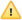 Ja projekta iesniegums tiek iesniegts pēc projektu iesniegumu iesniegšanas beigu termiņa, tas netiek vērtēts un sadarbības iestāde paziņo projekta iesniedzējam par atteikumu vērtēt projekta iesniegumu. Pēc projekta iesnieguma saņemšanas sadarbības iestādē projekta iesniedzējam tiek nosūtīts apliecinājums par projekta iesnieguma saņemšanu.IV. Projektu iesniegumu vērtēšanas kārtībaProjektu iesniegumu vērtēšanai sadarbības iestādes vadītājs ar savu rīkojumu izveido projektu iesniegumu vērtēšanas komisiju (turpmāk – vērtēšanas komisija). Vērtēšanas komisijas sastāvā iekļauj pārstāvjus no sadarbības iestādes, atbildīgās iestādes, kuras pārziņā ir attiecīgais specifiskā atbalsta mērķis un attiecīgās jomas ministrijas pārstāvi,  vadošās iestādes pārstāvi novērotāja statusā. Vērtēšanas komisija darbojas saskaņā ar  ES fondu projektu iesniegumu vērtēšanas komisijas nolikumu, kuru apstiprina sadarbības iestādes vadītājs. Vērtēšanas komisijas locekļi ir atbildīgi par projektu iesniegumu savlaicīgu, objektīvu un rūpīgu izvērtēšanu atbilstoši Latvijas Republikas un ES  normatīvajiem aktiem, projektu iesniegumu vērtēšanas komisijas nolikumam, šī atlases nolikuma 3.pielikumā “Projektu iesniegumu vērtēšanas kritēriji” iekļautajiem projektu iesniegumu vērtēšanas kritērijiem, kā arī ir atbildīgi par konfidencialitātes prasību ievērošanu. Vērtēšanas komisija vērtē projekta iesnieguma atbilstību projektu iesniegumu vērtēšanas kritērijiem (atlases nolikuma 3.pielikums “Projektu iesniegumu vērtēšanas kritēriji”), izmantojot projektu iesniegumu vērtēšanas kritēriju piemērošanas metodiku (atlases nolikuma 4.pielikums “Projektu iesniegumu vērtēšanas kritēriju piemērošanas metodika”) un aizpildot projekta iesnieguma vērtēšanas veidlapu. Projekta iesnieguma atbilstību projektu iesniegumu vērtēšanas kritērijiem (šī atlases nolikuma 3.pielikums “Projektu iesniegumu vērtēšanas kritēriji”) vērtē šādā secībā:sākot vērtēšanu, vispirms vērtē projekta iesnieguma atbilstību vienotajiem kritērijiem Nr.1.1. un Nr.1.4. (neprecizējamie kritēriji). Ja projekta iesniegums neatbilst vienotajam kritērijam Nr.1.1. vai Nr.1.4., tā vērtēšanu neturpina. Ja projekta iesniegums atbilst vienotajiem kritērijiem Nr.1.1. un Nr.1.4., tad vērtē projekta iesnieguma atbilstību pārējiem vienotajiem kritērijiem;ja projekta iesniegums atbilst vai atbilst ar nosacījumu visiem vienotajiem kritērijiem, vērtē projekta iesnieguma atbilstību visiem specifiskajiem atbilstības kritērijiem un kvalitātes kritērijiem;ja vērtējot pēc kvalitātes kritērijiem projekta iesniegums kādā no kritērijiem nesaņem minimāli nepieciešamo punktu skaitu, projekta iesniegums tiek noraidīts; ja vairākiem projektu iesniegumiem tiek piešķirts vienāds punktu kopskaits kvalitātes kritēriju vērtējumā, tad tiek savstarpēji salīdzināti projektu iesniegumu vērtēšanā kvalitātes kritērijā Nr.3.2. “Projekta ietekme uz dzīvotņu labvēlīgu aizsardzības statusu” noteiktā ES nozīmes biotopu (dzīvotņu) atjaunošanai labvēlīgi ietekmētā platība, kas saņem atbalstu, lai panāktu labāku aizsardzības pakāpi. Priekšroka tiek dota tam projekta iesniegumam, kuram šajā kritērijā ir lielāka ES nozīmes biotopu (dzīvotņu) atjaunošanas labvēlīgi ietekmētā platība procentos pret kopējām ietekmētajām dzīvotņu platībām. Ja vairākiem projektu iesniegumiem ES nozīmes biotopu (dzīvotņu) atjaunošanas labvēlīgi ietekmētā platība procentos ir vienāda, tad tiek salīdzināts ES nozīmes biotopu (dzīvotņu) atjaunojamās platības apmērs hektāros (ar divām zīmēm aiz komata). Priekšroka tiek dota tam projekta iesniegumam, kuram ES nozīmes biotopu (dzīvotņu) atjaunojamās platības apmērs hektāros (ar divām zīmēm aiz komata) ir lielāks. Vērtēšanas komisija sēdē izskata un apspriež projekta iesnieguma vērtējumu, tā pamatojumu un lemj par vērtēšanas rezultātu apstiprināšanu vai apstiprināšanu ar nosacījumu, vai noraidīšanu. Vērtēšanas komisijas lēmums tiek atspoguļots vērtēšanas komisijas atzinumā par projekta iesniegumu.Lēmumu par projektu iesniegumu apstiprināšanu, apstiprināšanu ar nosacījumu vai noraidīšanu sadarbības iestāde var pieņemt pēc visu projektu iesniegumu vērtēšanas rezultātu apkopošanas.Ja projekta iesniegums apstiprināms ar nosacījumu, vērtēšanas komisijas atzinumā norāda konstatētās nepilnības, nosacījumu izpildei noteiktās darbības un termiņu. Projekta iesniedzējs veic tikai tās darbības, kuras ir noteiktas lēmumā par projekta iesnieguma apstiprināšanu ar nosacījumu, nemainot projekta iesniegumu pēc būtības.Pēc precizētā projekta iesnieguma saņemšanas sadarbības iestādē, vērtēšanas komisija izvērtē veiktos precizējumus projekta iesniegumā atbilstoši kritērijiem, kuru izpildei tika izvirzīti papildu nosacījumi, un aizpilda projekta iesnieguma vērtēšanas veidlapu, t.sk. atkārtoti izvērtē projekta iesnieguma atbilstību vienotajam kritērijam Nr.1.3. (nodokļu parādi).  Ja projekta iesniedzējs neizpilda lēmumā par projekta iesnieguma apstiprināšanu ar nosacījumu ietvertos nosacījumus vai neizpilda tos lēmumā noteiktajā termiņā, projekta iesniegums uzskatāms par noraidītu.V. Lēmuma pieņemšana par projekta iesnieguma apstiprināšanu, apstiprināšanu ar nosacījumu vai noraidīšanu un paziņošanas kārtībaPamatojoties uz vērtēšanas komisijas atzinumu, sadarbības iestāde izdod pārvaldes lēmumu (turpmāk – lēmums) par:projekta iesnieguma apstiprināšanu;projekta iesnieguma apstiprināšanu ar nosacījumu;projekta iesnieguma noraidīšanu.Lēmumu par projekta iesnieguma apstiprināšanu, apstiprināšanu ar nosacījumu vai noraidīšanu sadarbības iestāde pieņem viena mēneša laikā pēc projektu iesniegumu iesniegšanas beigu datuma.Pēc vērtēšanas projektu iesniegumi tiek sarindoti atbilstoši saņemtajiem punktiem  dilstošā secībā. Lēmumu par projekta iesnieguma apstiprināšanu sadarbības iestāde pieņem, ja tiek izpildīti visi turpmāk minētie nosacījumi:uz projekta iesniedzēju nav attiecināms neviens no ES struktūrfondu un Kohēzijas fonda 2014.-2020.gada plānošanas perioda vadības likuma (turpmāk – Likums) 23.pantā minētajiem izslēgšanas noteikumiem;projekta iesniegums atbilst projektu iesniegumu vērtēšanas kritērijiem;SAM pasākuma ietvaros ir pieejams finansējums projekta īstenošanai.Lēmumu par projekta iesnieguma apstiprināšanu ar nosacījumu pieņem, ja projekta iesniegums neatbilst kādam no projektu iesniegumu vērtēšanas precizējamajiem kritērijiem un projekta iesniedzējam jāveic sadarbības iestādes noteiktās darbības, lai projekta iesniegums atbilstu projektu iesniegumu vērtēšanas kritērijiem.Ja projekta iesniegums ir apstiprināts ar nosacījumu, pēc precizētā projekta iesnieguma iesniegšanas, vērtēšanas komisija to izvērtē un sniedz atzinumu par  lēmumā noteikto nosacījumu izpildi vai neizpildi. Pamatojoties uz vērtēšanas komisijas atzinumu, sadarbības iestāde izdod:atzinumu par lēmumā noteikto nosacījumu izpildi, ja ar precizējumiem projekta iesniegumā ir izpildīti visi  lēmumā izvirzītie nosacījumi; atzinumu par lēmumā noteikto nosacījumu neizpildi un projekta iesnieguma noraidīšanu, ja projekta iesniedzējs neizpilda lēmumā ietvertos nosacījumus vai neizpilda tos lēmumā noteiktajā termiņā.Lēmumu par projekta iesnieguma noraidīšanu sadarbības iestāde pieņem, ja iestājas vismaz viens no nosacījumiem: uz projekta iesniedzēju attiecas vismaz viens no Likuma 23.pantā minētajiem izslēgšanas noteikumiem;projekta iesniegums neatbilst projektu iesniegumu vērtēšanas kritērijiem, un nepilnību novēršana ietekmētu projekta iesniegumu pēc būtības;SAM pasākuma ietvaros, t.sk. ievērojot projektu iegūto punktu skaitu saskaņā ar projektu iesniegumu vērtēšanas kritērijiem un šo projektu ranžējumu pēc iegūto punktu skaita, nav pieejams finansējums projekta īstenošanai.Ja projekta iesniedzējs neiesniedz lēmumā par projekta apstiprināšanu ar nosacījumu norādīto nepieciešamo papildu vai precizējošo informāciju vai neizpilda lēmumā noteiktajā termiņā, vai sadarbības iestādes noteiktajā termiņā nenoslēdz vienošanos ar sadarbības iestādi par projekta īstenošanu, sadarbības iestādei ir tiesības uzaicināt slēgt vienošanos ar projekta iesniedzēju, kura projekta iesniegums pēc projektu iesniegumu sarindošanas dilstošā secībā ir ar nākamo lielāko kopējā projekta efektivitātes koeficienta vērtību, bet par kuru ir pieņemts lēmums par projekta iesnieguma noraidīšanu nepietiekama finansējuma dēļ. Sadarbības iestāde minētā projekta iesnieguma iesniedzējam nosūta vēstuli ar lūgumu apliecināt gatavību īstenot projektu. Ja projekta iesniedzējs sadarbības iestādes norādītajā termiņā ir apliecinājis gatavību īstenot projektu, sadarbības iestāde pieņem lēmumu par  negatīva pārvaldes lēmuma atcelšanu un par projekta iesnieguma apstiprināšanu vai apstiprināšanu ar nosacījumu. Ja finanšu līdzekļi projektu iesniegumu apstiprināšanai ir pietiekami, minētā kārtība var tikt piemērota attiecībā uz vairākiem projektu iesniedzējiem vienlaicīgi, kuru projektu iesniegumi tika noraidīti nepietiekama finansējuma dēļ.Lēmumu par projekta iesnieguma apstiprināšanu, apstiprināšanu ar nosacījumu, noraidīšanu un atzinumu par nosacījumu izpildi sadarbības iestāde sagatavo elektroniska dokumenta formātā un projekta iesniedzējam paziņo normatīvajos aktos noteiktajā kārtībā. Lēmumā par projekta iesnieguma apstiprināšanu vai atzinumā par nosacījumu izpildi tiek iekļauta informācija par vienošanās slēgšanas procedūru.Informāciju par apstiprinātajiem projektu iesniegumiem publicē sadarbības iestādes tīmekļvietnē www.cfla.gov.lv. VI. Papildu informācijaSaskaņā ar MK noteikumu 42.punktā noteikto, projekta iesniedzējam pēc projekta iesnieguma apstiprināšanas un vienošanās par projekta īstenošanu noslēgšanas projekta īstenošanai būs iespēja saņemt avansa maksājumu līdz 50% no projektam piešķirtā KF finansējuma un, ja paredzēts, pašvaldībai(-ām) piešķirtās valsts budžeta dotācijas kopsummas. Avansu var saņemt vairākos maksājumos.Jautājumus par projekta iesnieguma sagatavošanu un iesniegšanu lūdzam nosūtīt uz sadarbības iestādes elektroniskā pasta adresi atlase@cfla.gov.lv vai lūdzam vērsties sadarbības iestādes klientu apkalpošanas centrā (Meistaru ielā 10, Rīgā, tālrunis 66939777). Atbildes uz iesūtītajiem jautājumiem tiks nosūtītas elektroniski . Projekta iesniedzējs jautājumus par konkrēto projektu iesniegumu atlasi iesniedz ne vēlāk kā divas darba dienas līdz projektu iesniegumu iesniegšanas beigu termiņam. Aktuālā informācija par projektu iesniegumu atlasēm ir pieejama sadarbības iestādes tīmekļa vietnē https://atlase.cfla.gov.lv/lv/. Vienošanās par projekta īstenošanu projekta teksts vienošanās slēgšanas procesā var tikt precizēts atbilstoši projekta specifikai. Saskaņā ar Likuma 27.pantu, sadarbības iestāde ir tiesīga pieņemt lēmumu, ar kuru nosaka aizliegumu fiziskajai vai juridiskajai personai vai personai, kura ir attiecīgās juridiskās personas valdes vai padomes loceklis vai prokūrists, vai persona, kura ir pilnvarota pārstāvēt projekta iesniedzēju ar filiāli saistītās darbībās, piedalīties projektu iesniegumu atlasē uz laiku, kas nepārsniedz trīs gadus no lēmuma spēkā stāšanās dienas, ja šī persona:apzināti ir sniegusi nepatiesu informāciju, kas ir būtiska projekta iesnieguma novērtēšanai;īstenojot projektu Likuma izpratnē, apzināti sniegusi sadarbības iestādei nepatiesu informāciju vai citādi ļaunprātīgi rīkojusies saistībā ar projekta īstenošanu, kas ir bijis par pamatu neatbilstoši veikto izdevumu ieturēšanai vai atgūšanai, un sadarbības iestāde ir izmantojusi Likuma 20.panta 13.punktā minētajā normatīvajā aktā paredzētās tiesības vienpusēji atkāpties no vienošanās par projekta īstenošanu.Pielikumi:1.pielikums. Projekta iesnieguma veidlapas pielikumi uz 5 lappusēm.2.pielikums. Projekta iesnieguma veidlapas aizpildīšanas metodika uz 46 lappusēm.3.pielikums. Projektu iesniegumu vērtēšanas kritēriji uz 7 lappusēm.4.pielikums. Projektu iesniegumu vērtēšanas kritēriju piemērošanas metodika uz 32 lappusēm.5.pielikums. Vienošanās par projekta īstenošanu projekts uz 16 lappusēm.Specifiskā atbalsta mērķa pasākuma īstenošanu reglamentējošie Ministru kabineta noteikumiMinistru kabineta 2016.gada 2.augusta noteikumi Nr.514 “Darbības programmas “Izaugsme un nodarbinātība” 5.4.1.specifiskā atbalsta mērķa “Saglabāt un atjaunot bioloģisko daudzveidību un aizsargāt ekosistēmas” 5.4.1.1.pasākuma “Antropogēno slodzi mazinošas infrastruktūras izbūve un rekonstrukcija Natura 2000 teritorijās” un  5.4.3. specifiskā atbalsta mērķa “Pasākumi biotopu un sugu aizsardzības labvēlīga statusa atjaunošanai” 5.4.3.2. pasākuma “Kompleksu apsaimniekošanas pasākumu īstenošana Natura 2000 teritorijās” īstenošanas noteikumi” (turpmāk – MK noteikumi).Ministru kabineta 2016.gada 2.augusta noteikumi Nr.514 “Darbības programmas “Izaugsme un nodarbinātība” 5.4.1.specifiskā atbalsta mērķa “Saglabāt un atjaunot bioloģisko daudzveidību un aizsargāt ekosistēmas” 5.4.1.1.pasākuma “Antropogēno slodzi mazinošas infrastruktūras izbūve un rekonstrukcija Natura 2000 teritorijās” un  5.4.3. specifiskā atbalsta mērķa “Pasākumi biotopu un sugu aizsardzības labvēlīga statusa atjaunošanai” 5.4.3.2. pasākuma “Kompleksu apsaimniekošanas pasākumu īstenošana Natura 2000 teritorijās” īstenošanas noteikumi” (turpmāk – MK noteikumi).Finanšu nosacījumiDarbības programmas “Izaugsme un nodarbinātība” 5.4.3. specifiskā atbalsta mērķa “Pasākumi biotopu un sugu aizsardzības labvēlīga statusa atjaunošanai” 5.4.3.2. pasākuma “Kompleksu apsaimniekošanas pasākumu īstenošana Natura 2000 teritorijās” (turpmāk - SAM pasākums) ietvaros pieejamais kopējais attiecināmais finansējums ir ne mazāks kā 5 688 315 euro, tai skaitā Kohēzijas fonda (turpmāk - KF) finansējums – 4 835 067 euro un nacionālais finansējums (pašvaldību finansējums, valsts budžeta dotācija pašvaldībām, valsts budžeta finansējums, privātais finansējums) – vismaz 853 248 euro.Projekta iesniegumā KF finansējumu projektā plāno ne vairāk kā 797 500 euro, bet minimālā attiecināmā KF finansējuma kopsumma projektā ir vismaz      250 000 euro, vienlaikus vismaz 20% no KF finansējuma ir paredzēti Eiropas Savienības (turpmāk - ES) nozīmes biotopu un sugu dzīvotņu atjaunošanas darbību nodrošināšanai.Maksimālais attiecināmais KF finansējuma apmērs nepārsniedz 85% no projekta attiecināmā finansējuma un nacionālais (pašvaldību finansējums, valsts budžeta dotācija pašvaldībām, valsts budžeta finansējums, privātais finansējums) līdzfinansējums ir vismaz 15% no projekta attiecināmā finansējuma, kā arī atbilst izmaksu un ieguvumu analīzē aprēķinātajam KF atbalsta apmēram (ja attiecināms).SAM pasākuma ietvaros projekta izmaksas ir attiecināmas no dienas, kad noslēgta vienošanās ar MK noteikumu 12. punktā minēto projekta iesniedzēju, izņemot MK noteikumu 28.1 1., 28.1 2. un 28.19. apakšpunktā minētās izmaksas (t.sk. pievienotās vērtības nodokli), kas ir attiecināmas, ja tās veiktas pēc 2016. gada 1. janvāra.Darbības programmas “Izaugsme un nodarbinātība” 5.4.3. specifiskā atbalsta mērķa “Pasākumi biotopu un sugu aizsardzības labvēlīga statusa atjaunošanai” 5.4.3.2. pasākuma “Kompleksu apsaimniekošanas pasākumu īstenošana Natura 2000 teritorijās” (turpmāk - SAM pasākums) ietvaros pieejamais kopējais attiecināmais finansējums ir ne mazāks kā 5 688 315 euro, tai skaitā Kohēzijas fonda (turpmāk - KF) finansējums – 4 835 067 euro un nacionālais finansējums (pašvaldību finansējums, valsts budžeta dotācija pašvaldībām, valsts budžeta finansējums, privātais finansējums) – vismaz 853 248 euro.Projekta iesniegumā KF finansējumu projektā plāno ne vairāk kā 797 500 euro, bet minimālā attiecināmā KF finansējuma kopsumma projektā ir vismaz      250 000 euro, vienlaikus vismaz 20% no KF finansējuma ir paredzēti Eiropas Savienības (turpmāk - ES) nozīmes biotopu un sugu dzīvotņu atjaunošanas darbību nodrošināšanai.Maksimālais attiecināmais KF finansējuma apmērs nepārsniedz 85% no projekta attiecināmā finansējuma un nacionālais (pašvaldību finansējums, valsts budžeta dotācija pašvaldībām, valsts budžeta finansējums, privātais finansējums) līdzfinansējums ir vismaz 15% no projekta attiecināmā finansējuma, kā arī atbilst izmaksu un ieguvumu analīzē aprēķinātajam KF atbalsta apmēram (ja attiecināms).SAM pasākuma ietvaros projekta izmaksas ir attiecināmas no dienas, kad noslēgta vienošanās ar MK noteikumu 12. punktā minēto projekta iesniedzēju, izņemot MK noteikumu 28.1 1., 28.1 2. un 28.19. apakšpunktā minētās izmaksas (t.sk. pievienotās vērtības nodokli), kas ir attiecināmas, ja tās veiktas pēc 2016. gada 1. janvāra.Projektu iesniegumu atlases īstenošanas veidsAtklāta projektu iesniegumu atlase Atklāta projektu iesniegumu atlase Projekta iesnieguma iesniegšanas termiņšno 2021.gada 26.oktobralīdz 2022.gada 26.janvārim